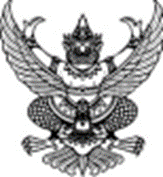 Announcement of KranuanPolice Station              Subject: Anti-Bribery Policy (Anti-Bribery Policy) and not accepting gifts, tokens or other benefits (No Gift Policy) from performing duties Fiscal Year 2024                                       ******************************************* According to the Organic Act on Anti-Corruption B.E. 2561, Section 128, paragraph one, it  stipulates that any state official is prohibited from accepting property or any other benefit that  may be calculated as money from anyone. In addition to assets or benefits that are legitimate  by laws, rules or regulations. issued by virtue of the provisions of law Unless accepting property  or any other benefits by morality according to the criteria and amount prescribed by the NACC  and the Code of Ethics of Police Officers, 2021, Article 2(2) with honesty. perform legal duties Regulations of the Royal Thai Police with transparency Do not show behavior that implies  exploitation. Responsible for human rights duties. Be ready to be audited and liable. have a  good conscience Considering the society and Article 2(4), thinking of the public interest rather  than the personal benefit, having a public mind, cooperating and sacrificing for the benefit of  the public. And create benefits and happiness for society, together with a national reform plan  for the prevention and suppression of corruption and misconduct. (Revised version) Determine  important reform activities. Activity 4: Develop the Thai bureaucratic system to be transparent  and useless. Goal 1, item 1.1, is for every government agency to announce that all government  officials will not accept all kinds of gifts and gratuities from Duties (No Gift Policy) Therefore, in order to prevent conflicts of interest between one's own interests  and the public interest (Conflict of Interest), accepting bribes, gifts, tokens or any other benefits  that affect the performance of duties. Therefore, guidelines for anti-bribery have been  established. (Anti-Bribery Policy) and do not accept gifts, tokens or any other benefits (No Gift  Policy) from performing duties. The details are as follows: /Article 1....Article 1 of this announcement “Supervisor” means a person who has the power and duty to order, supervise,  monitor and inspect police officers under his affiliation. “Bribe” means property or any other benefit given to a person in order to  persuade that person to act or not to act in any position. Whether it is right or wrong with duty “Performance of duty” means an act or performance of duty by a government  official. in an appointed position or assigned to perform any duty or to act instead in any of the  duties, both general and specific, as a police officer as stipulated by law The powers and duties  or actions according to the powers and duties specified by law to have the authority of the  police “Gifts, gratuities or any other benefits that affect the performance of duties”  means money, assets, services or any other benefits that have value and include tips. whereby  government officials receive in addition to salaries, income, benefits from government service in  normal cases and affecting decisions, approvals, permissions or any other acts in the  performance of duties in a manner that facilitates dishonest benefits to the donor Presents  either in the past or while receiving them or in the future. Article 2: Police officers at all levels must act as follows: 1. Do not ask, do not give or accept bribes, gifts, tokens or any other benefits  from duty 2. Do not consent or connivance for family members to give or receive bribes,  gifts, tokens or any other benefits to those involved in the performance of duties. 3. The performance of duties must be based on law enforcement with fairness,  taking into account the interests and image of the police. Must not take any action that is a  conflict of personal interests. and public benefits such as accepting gifts or any other benefits  that affect the performance of duties, the use of government resources the use of objects for  personal benefits, the disclosure of inside information, the encroachment of official time for  special work, etc. / 4. Reduce….4. Reduce the giving or receiving of assets or any other benefits on an ethical  basis in accordance with the rules. and the number determined by the Office of the NACC,  using means of expression by signing greeting cards, greeting books, and condolence cards. or  using social media instead of giving things 5. Refusing, not tolerating, not being indifferent to the behavior of accepting  bribes, gifts, gifts or other benefits. from duty If any violating action is found, the  Superintendent/Head of Station will be informed as soon as possible. Article 3: Supervisors have the power and duty to supervise, monitor and inspect  police officers under their affiliation. to conduct themselves in accordance with this  announcement In the event that an action that violates this announcement is found Report to  the director/station chief as soon as possible. Article 4: Anyone who finds an act that violates this announcement Can make  complaints / report clues directly through the Superintendent at Namphong Police Station.  or via telephone number 086-8296649, which information about complainants/whistleblowers will be concealed and kept strictly confidential Item 5: In case of receiving complaints/clues Subordinate personnel committed  such offenses at the police station. Fact check will be conducted. and if found to have  committed an offense, the offender will be punished in accordance with relevant laws, rules  and regulations. and deliver the matter according to the order of command This announcement is hereby issued on December 7th, 2023                                   Police colonel 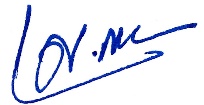                                                                        ( Prasat Naenudon )     Superintendent of Kranuan Police Station 